孫燕姿的「奔」音樂錄影帶分析報告　　在2004年11月，孫燕姿就發行了新專輯《Stefanie》，此曲風朝多元發展，整張專輯以李偲菘、李偉菘兩位製作人主導，孫燕姿也參與了專輯中部分歌曲的製作，在音樂架構上每一首歌都以一個樂器做為主軸，包括flute與violin的合奏、lounge+rock的結合、大鍵琴與弦樂、新的rock和Agogo曲風、情哥加入扣人心弦的弦樂及手風琴、African系世界音樂、tango和soft rock等曲風的相互融入，完成專屬於孫燕姿的一張音樂作品，企圖顯明、激發出不同以往的精彩表現，甚至在2005年以新專輯《My Stefanie 2004影音全記錄》的方式再次展現於眾人面前。《Stefanie》營造出全新的音樂新指標，同時兼顧豐富音樂性和商業市場性。　　本文將針對孫燕姿的「奔」這首歌曲的音樂錄影帶進行分析，以下首先說明歌曲的基本資料：曲名：奔演唱者：孫燕姿作詞者：天天作曲者：李偲菘編曲者：Kenn C專輯名稱：Stefanie發行時間：2004年10月29日MV導演：黃中平　　「奔」音樂錄影帶的表現方式以「概念型」為主，用舞蹈、旋轉、跳躍、奔跑來詮釋整部MV步調快速的感覺，但這些動作在MV中又特意地被放慢，造成相襯的效果，反而更有＂奔放＂的意境。歌中有段rap是用片中片的方式，一閃一爍的畫面，表達內心因為突破越來越高亢的心情，而前面大喊後導致許多家具用品的爆破、碎裂，正是因為內心的追求自由渴望讓自己中決定發洩出來，突破了枷鎖，因而獲得釋放。　　整部MV可以從以下幾個角度來分析：歌詞與影像的關係除了MV前段部分以舞蹈開場外，後面大量出現跳躍、奔跑的動作，並快速切換每個動作畫面，甚至以灰色為底色，讓整部MV的畫面呈現濃重的冷暗色調，表明了自己內心沉重的掙扎和不容易達成的慾望。【歌詞：心跳正在撲通天上飛　拼命追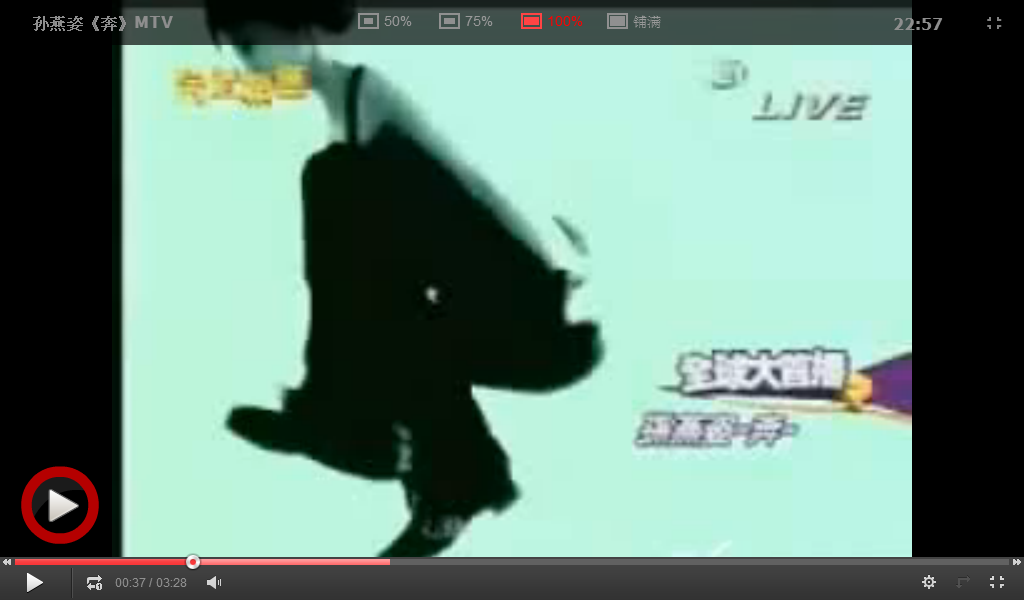 I will go this way】心跳的震動我們看不見，所以導演利用大幅棟的跳動往前，呈現一種劇烈心跳和往前奔去的隱喻動作。【歌詞：心跳正在撲通天上飛　拼命追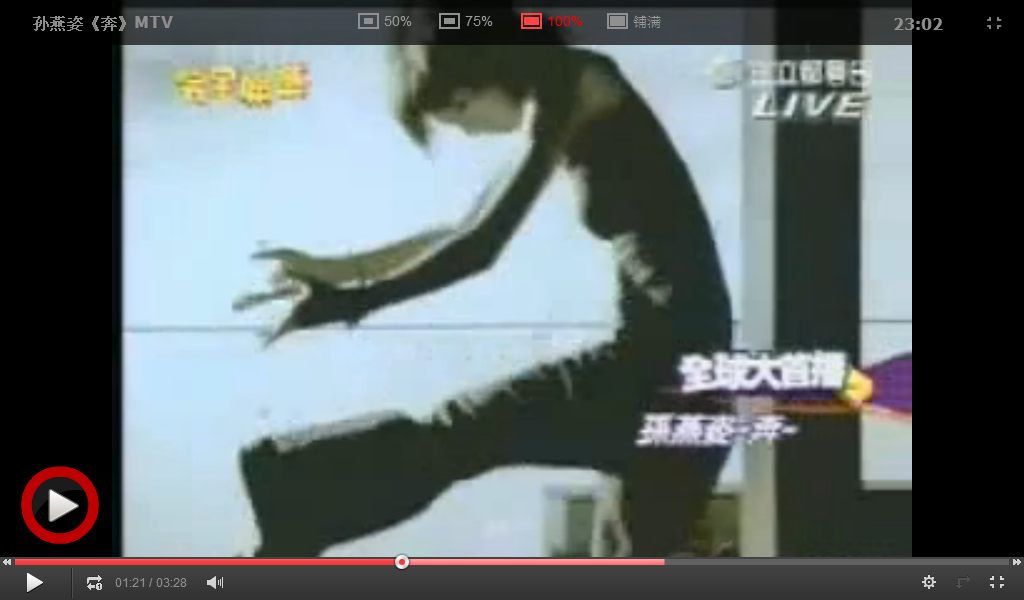 I will go this way】一樣的歌詞，前後兩次導演卻用不同的動作來暗示，就如我之前所說，整步MV是由跳舞、旋轉、跳躍、奔跑所構成，所以這裡改用舞蹈來呈現，有一種「我想活出我自己」的隱含動作。【歌詞：十二點 凌晨交界 黎明前 天還是黑的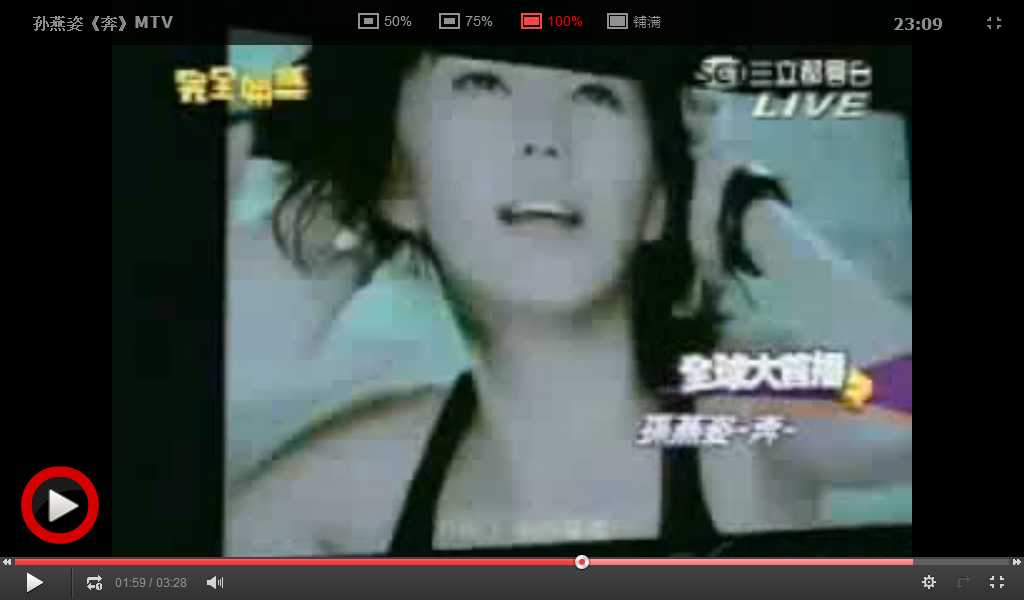 自由了 我的靈魂 我狂奔著 拼命追 不會停歇血液裡流著頹廢 到哪裡都向著明天天亮了另個起點告別從前】在整段rap中，都以片中片的方式呈現，貼近歌詞中如夢似夢的感覺，像是在夢中看著另一個自己奔向自由，意味著在夢裡可以不畏懼現實，但當夢醒了(天亮了)就是該面對現實之際(片中片的畫面消失時)。音樂與影像的關係為了配合快節奏的奔跑，音效方面參雜了一點混音，就像是街舞中那種音效，讓人聽起來會有節奏加快的錯覺，卻又不會覺得錯亂，因為配合放慢動作的畫面，音樂也會做些調整，讓人聽起來很順耳。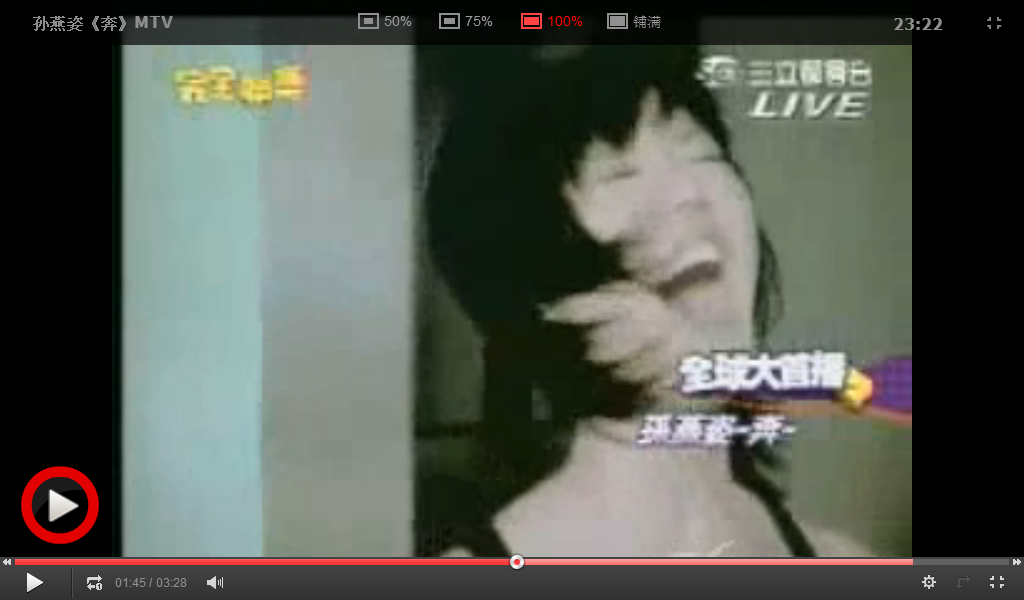 歌詞：無 間奏這邊為中間的伴奏，但畫面中是孫燕姿的吶喊以及家具爆碎，搭配已變換慢板的音效，使人覺得有種「心中有什麼要破蛹而出」的感覺，而我想這就是導演要表達，渴望突破自我時內心的掙扎，是令我印象深刻的一個畫面。剪輯因為要表達劇中主角內心的渴望，片中常捕捉了孫燕姿的半身畫面。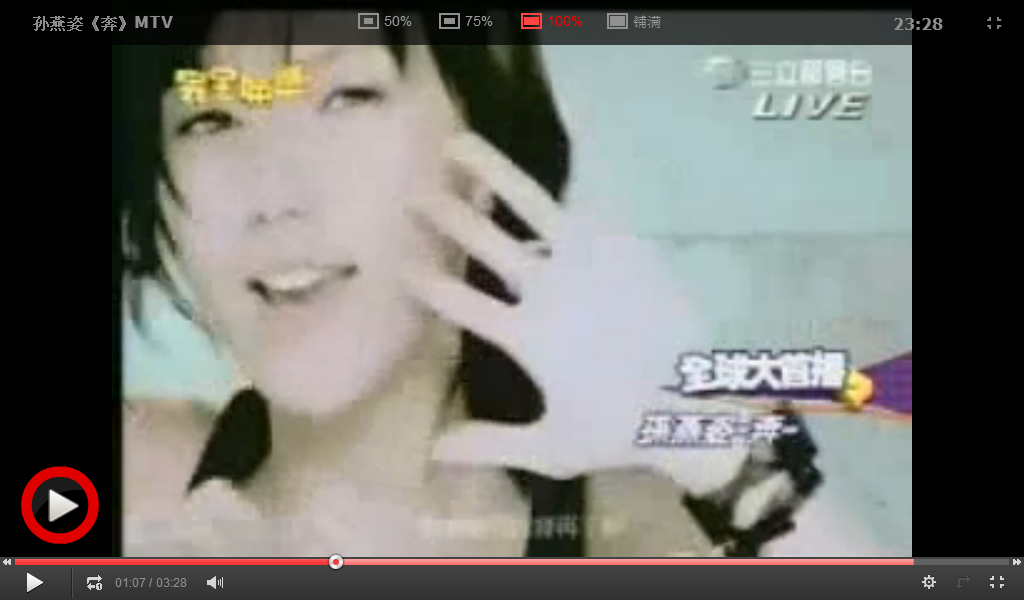 影片中出現大量奔跑的情境，訴說渴望奔向自由的心情。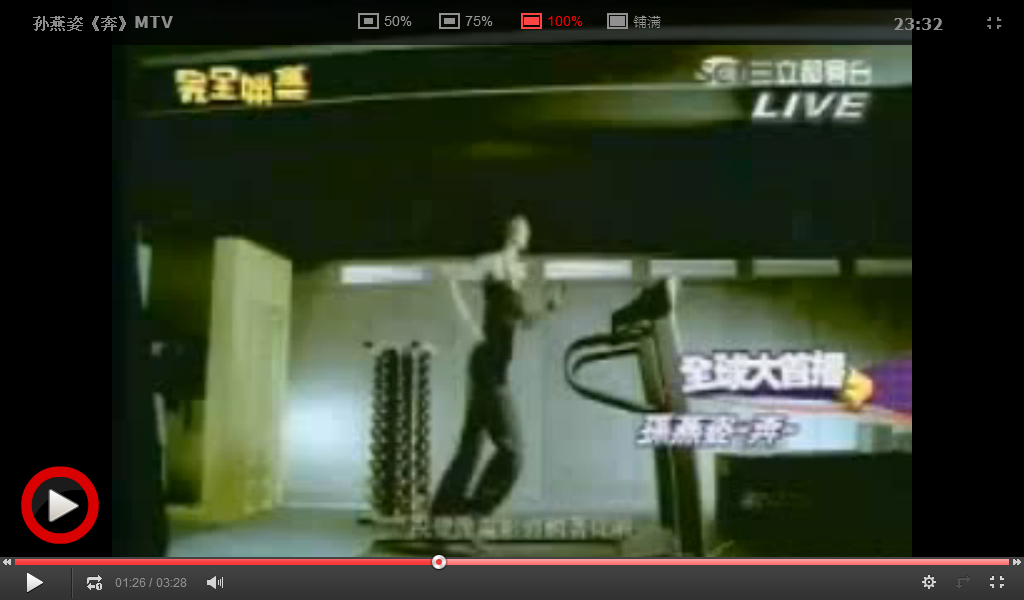 歌手形象台灣包裝的新加坡歌手孫燕姿在短短的兩年內，以親切可愛的形象，渾然天成的歌聲，風靡兩岸三地和東南亞，紅遍亞洲，成為華語流行樂壇的新星。孫燕姿沒有任何負面新聞，不炒作、不拍戲、不買榜、沒緋聞，單單依靠音樂和個人魅力，竄紅速度之快令人乍舌。拍攝技巧從遠而近、從近而遠的奔跑鏡頭。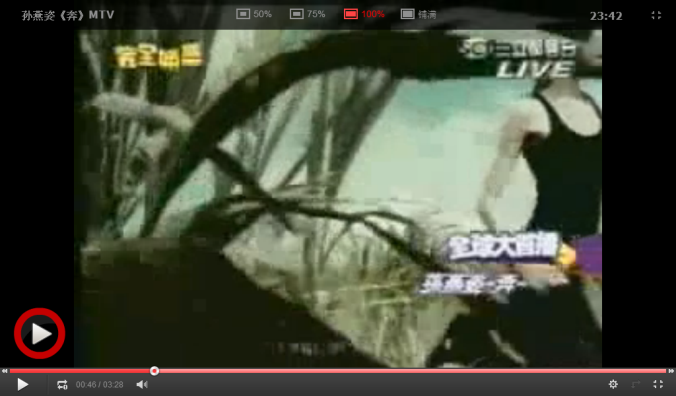 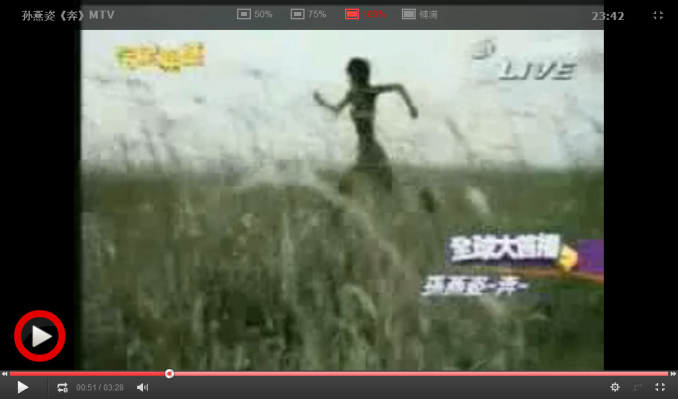 旋轉的舞蹈畫面。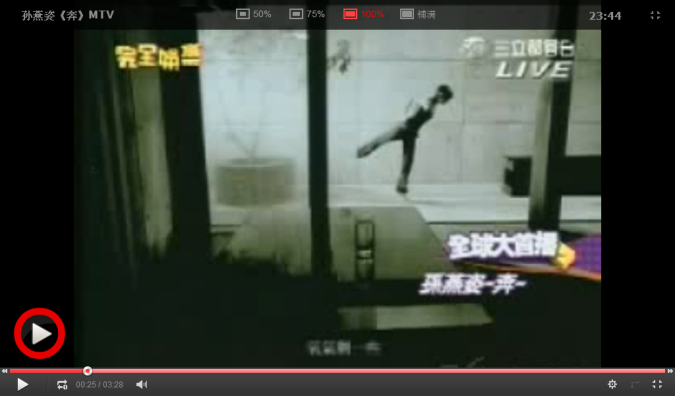 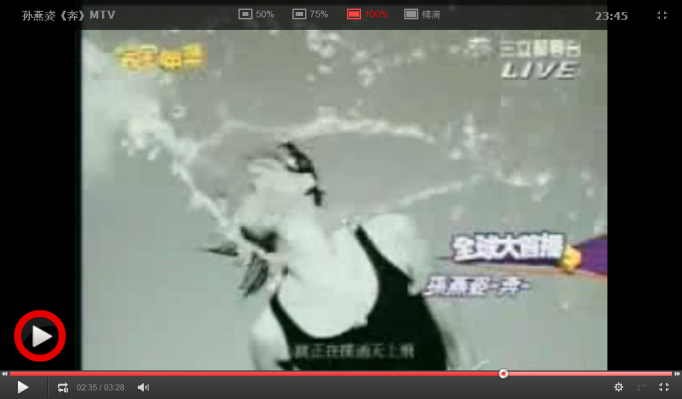 水奔灑至全身的畫面，有種超現實的感覺。整體而言，整部MV只有一個主角，就是孫燕姿，這部MV從灰冷色的色調為底色，讓人一看便明白這是偏向稍微負面的MV，然後搭配鏡頭中的動作，可以看出每個動作都代表著「渴望突破」，雖然是快節奏的音樂和畫面，卻有種靜態的感覺，像是在內心與自己掙扎，而最後選擇放手一搏的境界。                                                   字數：1563字